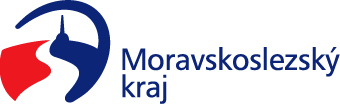 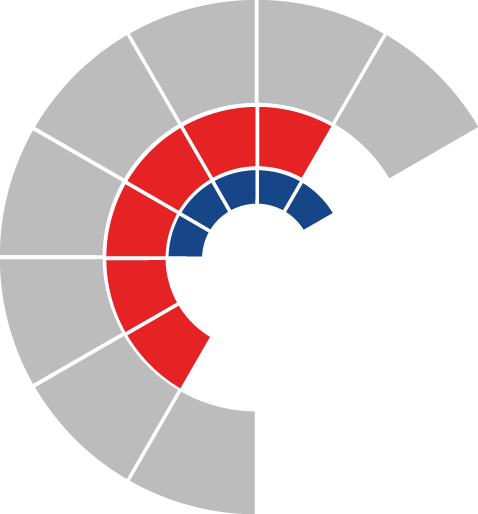 						Výbor pro dopravu zastupitelstva kraje 										 Výpis z usneseníČíslo jednání:	VD21		Datum konání:	21.11.2023Číslo usnesení: 21/160Výbor pro dopravu zastupitelstva krajebere na vědomínávrh Dodatku č. 3 k Dohodě o zapojení a podmínkách integrace vlaků dopravce RegioJet a.s. do Integrovaného dopravního systému ODIS, ev. č. 04650/2021/DSH, se společností Koordinátor ODIS s.r.o., IČO 64613895, RegioJet a. s., IČO 28333187, dle předloženého materiáludoporučujezastupitelstvu krajerozhodnout uzavřít Dodatek č. 3 k Dohodě o zapojení a podmínkách integrace vlaků dopravce RegioJet a.s. do Integrovaného dopravního systému ODIS, ev. č. 04650/2021/DSH, se společností Koordinátor ODIS s. r. o., IČO 64613895, RegioJet a. s., IČO 28333187, dle přílohy č. 2 předloženého materiáludoporučujezastupitelstvu krajerozhodnout zvýšit závazek k úhradě protarifovací ztráty na maximální výši 9.000.000 Kč, která může vznikat dopravci v souvislosti se zapojením do Integrovaného dopravního systému ODIS, na základě Dohody o zapojení a podmínkách integrace vlaků dopravce do Integrovaného dopravního systému ODIS v letech 2023-2027, schválený usnesením č. 5/399 ze dne 16.9.2021, ve znění usnesení č. 12/1223 ze dne 8.6.2023Za správnost vyhotovení:Ing. Natálie KapcalováV Ostravě dne 21.11.2023Ing. Vladimír Návratpředseda výboru pro dopravu